Passive voice dialogue 
友達と電話の会話A:　Hello, what will you do this weekend?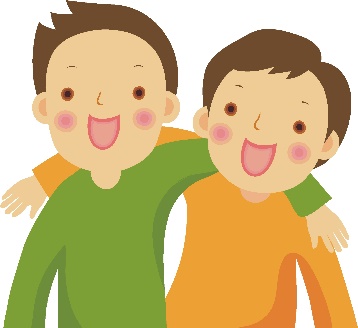 こんにちは、今週末は何をする？B: Well, I am busy on Saturday because my window was broken by a ball. I have to fix it.まぁ、土曜日は窓がボールで割られているので忙しいんだ。窓を修正する必要があるんだ。A: Oh I see, how about we go to watch a movie on Sunday evening?そうなんだ、じゃ、日曜日の夜に映画を見に行くのはどう？B: That sounds great! Actually, I want to watch the new Avatar movie. It was made by James Cameron.いいな！ 実は、新しいアバター映画を見たい！ジェームズ・キャメロンによって作られたんだ。A: It looks interesting! I’ve heard that some of the movie is spoken in Na`vi (alien language).面白そう！ 映画の一部はナービ語（宇宙人の言語）で話されていると聞いたよ。B: I am looking forward to it! I’ll see you on Sunday!楽しみだ日曜日に会おう！